УтверждаюРектор ЧОУ ДО «Автолицей-СПРИНТ»Дмитриева Е.В.______________                                         12.04.2016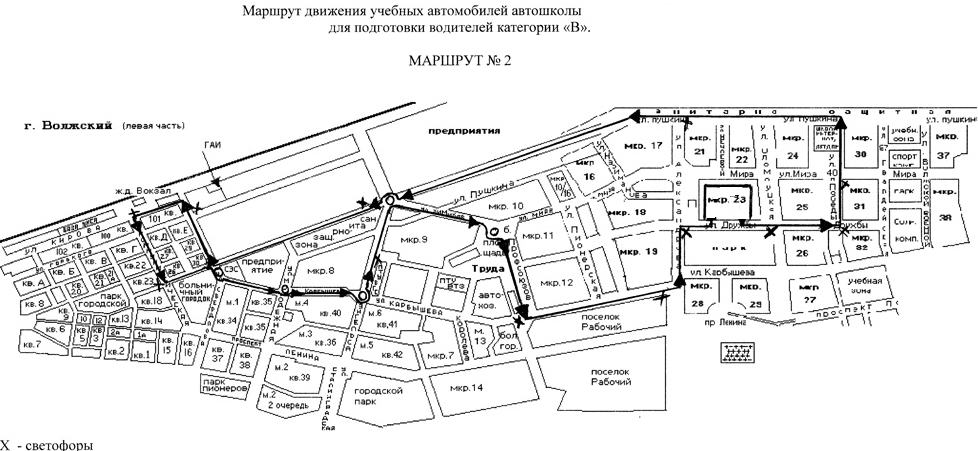 